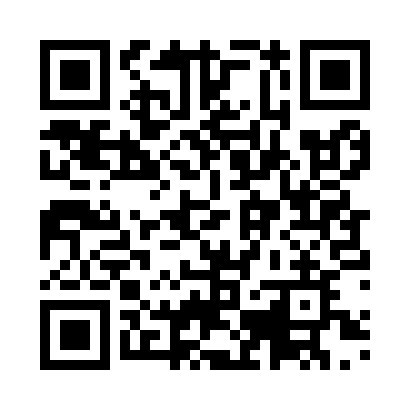 Prayer times for Hateruma, JapanMon 1 Apr 2024 - Tue 30 Apr 2024High Latitude Method: NonePrayer Calculation Method: Muslim World LeagueAsar Calculation Method: ShafiPrayer times provided by https://www.salahtimes.comDateDayFajrSunriseDhuhrAsrMaghribIsha1Mon5:216:3712:494:167:018:132Tue5:196:3612:484:167:018:133Wed5:186:3512:484:167:028:144Thu5:176:3412:484:167:028:145Fri5:166:3312:484:157:028:156Sat5:156:3212:474:157:038:157Sun5:146:3112:474:157:038:168Mon5:136:3012:474:157:048:169Tue5:126:2912:464:147:048:1710Wed5:116:2812:464:147:058:1711Thu5:106:2712:464:147:058:1812Fri5:096:2612:464:147:058:1813Sat5:086:2512:454:137:068:1914Sun5:066:2412:454:137:068:2015Mon5:056:2312:454:137:078:2016Tue5:046:2312:454:137:078:2117Wed5:036:2212:444:127:078:2118Thu5:026:2112:444:127:088:2219Fri5:016:2012:444:127:088:2220Sat5:006:1912:444:117:098:2321Sun4:596:1812:444:117:098:2422Mon4:586:1712:434:117:108:2423Tue4:576:1712:434:117:108:2524Wed4:566:1612:434:107:118:2525Thu4:556:1512:434:107:118:2626Fri4:546:1412:434:107:118:2727Sat4:536:1312:424:097:128:2728Sun4:526:1312:424:097:128:2829Mon4:516:1212:424:097:138:2930Tue4:506:1112:424:097:138:29